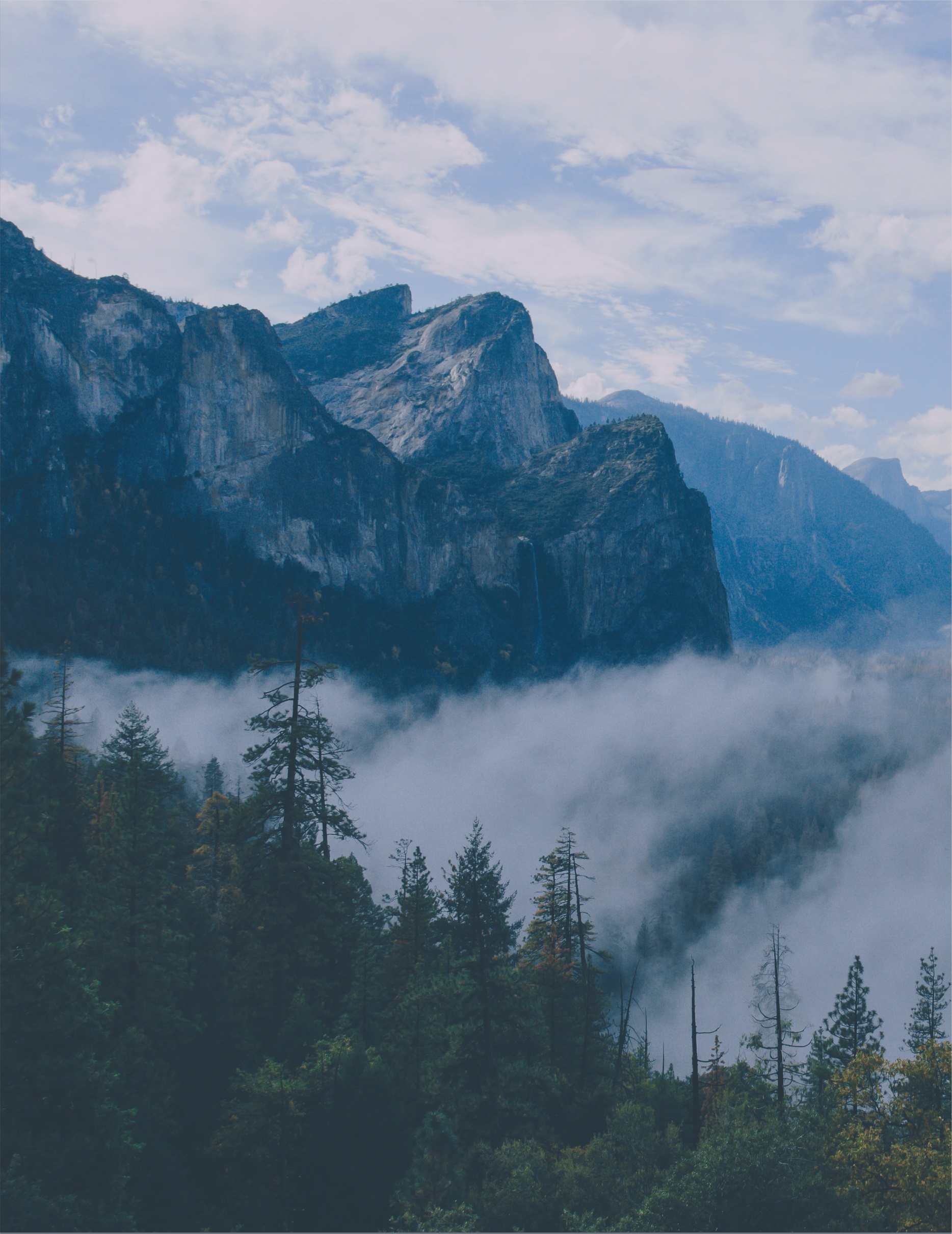 Mar. 20 & 27, 5-6:30pm             A Free Lecture SeriesTrumbull Congregational Church 